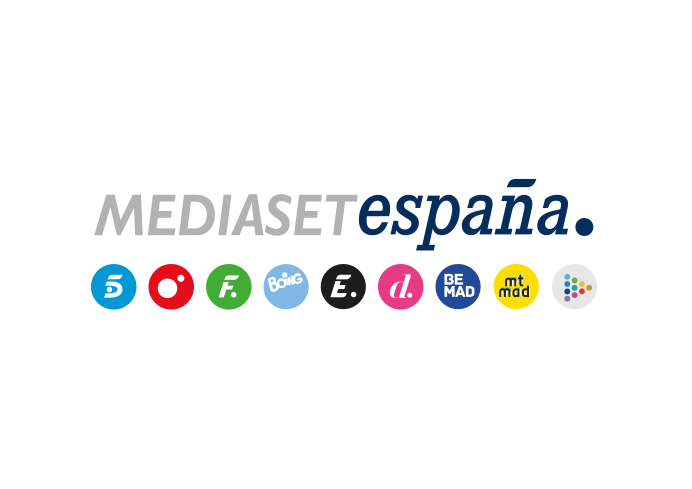 Madrid, 9 de diciembre de 2021Belén Esteban protagoniza el encendido navideño en ‘Secret Story. La casa de los secretos’, que expulsará a Julen o a LuisLos concursantes que logren quedar fuera de la lista de nominados en la última ronda de nominaciones se convertirán en los primeros finalistas del concurso, en la gala que Telecinco emite esta noche con Jorge Javier Vázquez al frente.La Navidad llegará hoy jueves 9 de diciembre a ‘Secret Story. La casa de los secretos’ de la mano de una ‘Mamá Noel’ muy especial: Belén Esteban protagonizará el encendido navideño de la casa y repartirá diferentes regalos, en una velada que contará con la actuación de Antonio José. Será durante la decimocuarta gala del reality show, que acogerá otra emocionante expulsión con Julen y Luis como candidatos.El elegido por los espectadores, que será entrevistado en el plató, se quedará fuera de la recta final del concurso, que avanzará con las últimas nominaciones de la primera edición de ‘Secret Story. La casa de los secretos’. Quienes al final de la noche hayan quedado fuera de la lista de nominados se convertirán en los primeros finalistas del reality. Unas nominaciones en las que el público podrá elegir si se desarrollan bajo la modalidad clásica o a través de una fórmula especial, en la que entrarán en juego cinco jokers que determinarán las nominaciones de cada concursante.